Комитет администрации Усть-Калманского района по образованиюМуниципальное  бюджетное общеобразовательное учреждение«Новобурановская средняя общеобразовательная школа»Усть-Калманского района Алтайского кра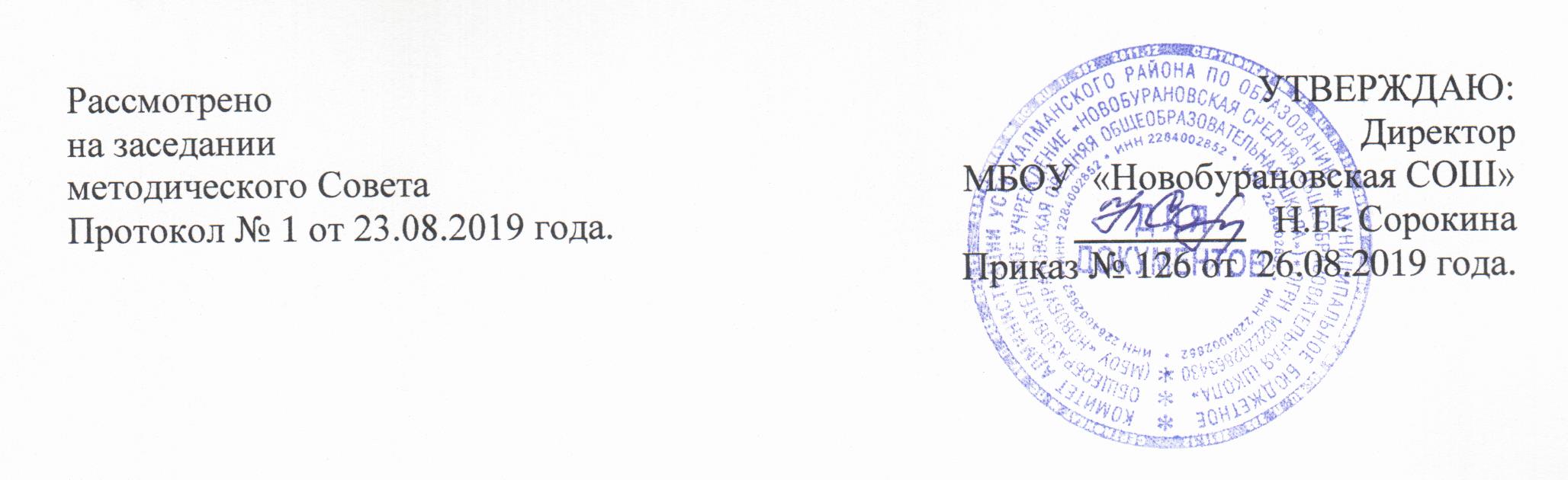 Рабочая программаучебного предмета  «Русский язык» для 1 класса,образовательная область «Русский язык и литературное чтение»,начального общего образованияна 2019 – 2020 учебный годРабочая программа составлена  на основе авторской  программы авторов В.П.Канакиной, В.Г.Горецкого, М.В.Бойкиной, М.Н.Дементьевой, Н.А.Стефаненко (Предметная линия учебников системы «Школа России»), Москва «Просвещение», 2015 г.    Составитель: Гражданкина Н.В., учитель начальных классовс. Новобураново2019 годПОЯСНИТЕЛЬНАЯ ЗАПИСКАРабочая программа разработана на основе следующих нормативных документов:- Федерального государственного образовательного стандарта начального общего образования;- Основной образовательной программы начального общего образования (приказ от 31.07.2019г №117)- учебного плана МБОУ «Новобурановская СОШ» на 2019-2020 учебный год (приказ от 26.08.2019 г.   № 126 );- Положения о рабочей программе учебных предметов, курсов (в соответствии с требованиями ФГОС)   МБОУ «Новобурановская СОШ» (в новой редакции) (приказ от 11.05.2016 №73)- Положения о критериях и нормах оценок по учебным предметам в МБОУ «Новобурановская СОШ» (приказ  от 11.05.2016  г №   73  )- Положения о формах, периодичности и порядке текущего контроля успеваемости и промежуточной аттестации учащихся  МБОУ «Новобурановская СОШ» (приказ от 29.09.2015г №120)- авторской программы «Русский язык» авторов В.П.Канакиной, В.Г.Горецкого, М.В.Бойкиной, М.Н.Дементьевой, Н.А.Стефаненко (Предметна линия учебников системы «Школа России»), Москва «Просвещение», 2011 г.    МЕСТО   КУРСА В УЧЕБНОМ ПЛАНЕ.           На изучение русского языка в начальной школе выделяется 540 ч. В 1 классе — 132 ч (4 ч в неделю, 33 учебные недели): из них 92 ч (23 учебные недели) отводится урокам обучения письму в период обучения грамоте и 40 ч (10 учебных недель) — урокам русского языка.            Во 2—4 классах на уроки русского языка отводится по 136 ч (4 ч в неделю, 34 учебные недели в каждом классе). Данная программа полностью совпадает с авторской.Формы, методы и средства оценки образовательных результатов обучающихся.
Текущий контроль проводится:- поурочно: проводится в форме устного и письменного опроса на уроке, тестирования, словарного диктанта.- по темам: проводится в виде тестирования, письменных проверочных работ, проверочных диктантов.

 Критерии оценивания по русскому языку Оценивание в 1-х классах осуществляется без фиксации образовательных результатов в виде отметок по 5-ти балльной шкале и использует только положительную и не различаемую по уровням фиксацию.Речевые (логопедические) ошибки, обусловленные недоразвитием речи:1. Фонематические ошибки:б-п, г-к, д-т,  д-л-н, б-м  (артикуляционные);ц-с, ц-т, т-г, ч-щ (аффрикаты и компоненты, входящие в их состав).2. Ошибки анализа и синтеза:пропуски согласных при их стечении;пропуски гласных;добавление гласных;перестановка букв.3. Диспраксии (кинетические ошибки):потеря мелких элементов букв (ш-и, т-п, м-л, ц-и, щ-ш);потеря соединения (мл, ми,ао).4. Ошибки в замене букв по оптическому сходству: (б-д, в-д, ш-и, ш-т).Классификация ошибок в письменной речи обучающихся:I- орфографическаяV- пунктуационнаяГ- грамматическая (нарушение согласования, управления, раздельное написание  слова, пропуск предлогов, словообразовательные, нарушение границ предложения и др.)Л- логопедическиеР- речевая лексическая	  (коричневые волосы вместо каштановых)Лог.- логическаяФ-  фактическая	   	      (териодор вместо Теодор Нетте)V- пропусков слов[ ]- лишняя частьZ- абзацZ- абзац не нуженПеречень контрольных работ в 1 классеСодержание курса «Русский язык»Виды речевой деятельностиСлушание. Осознание цели и ситуации устного общения. Адекватное восприятие звучащей речи. Понимание на слух информации, содержащейся в предложенном тексте, определение основной мысли текста, передача его содержания по вопросам.Говорение. Выбор языковых средств в соответствии с целями и условиями для эффективного решения коммуникативной задачи. Практическое овладение диалогической формой речи. Овладение умениями начать, поддержать, закончить разговор, привлечь внимание и т. п. Практическое овладение устными монологическими высказываниями в соответствии с учебной задачей (описание, повествование, рассуждение). Овладение нормами речевого этикета в ситуациях учебного и бытового общения (приветствие, прощание, извинение, благодарность, обращение с просьбой). Соблюдение орфоэпических норм и правильной интонации.Чтение. Понимание учебного текста. Выборочное чтение с целью нахождения необходимого материала. Нахождение информации, заданной в тексте в явном виде. Формулирование простых выводов на основе информации, содержащейся в тексте. Интерпретация и обобщение содержащейся в тексте информации. Анализ и оценка содержания, языковых особенностей и структуры текста 2.Письмо. Овладение разборчивым аккуратным письмом с учётом гигиенических требований к этому виду учебной работы. Списывание, письмо под диктовку в соответствии с изученными правилами. Письменное изложение содержания прослушанного и прочитанного текстов (подробное, выборочное). Создание небольших собственных текстов (сочинений) по интересной детям тематике (на основе впечатлений, литературных произведений, сюжетных картин, серий картин, репродукций картин художников, просмотра фрагмента видеозаписи и т. п.).Обучение грамотеФонетика. Звуки речи. Осознание единства звукового состава слова и его значения. Установление числа и последовательности звуков в слове. Сопоставление слов, различающихся одним или несколькими звуками. Составление звуковых моделей слов. Сравнение моделей различных слов. Подбор слов к определённой модели. Различение гласных и согласных звуков, гласных ударныхи безударных, согласных твёрдых и мягких, звонких и глухих. Слог как минимальная произносительная единица. Деление слов на слоги. Определение места ударения. Смыслоразличи- тельная роль ударения.Графика. Различение звука и буквы: буква как знак звука. Овладение позиционным способом обозначения звуков буквами. Буквы гласных как показатель твёрдости-мягкости согласных звуков. Функция букв е, ё, ю, я. Мягкий знак (ь) как показатель мягкости предшествующего согласного звука. Знакомство с русским алфавитом как последовательностью букв.Чтение. Формирование навыка слогового чтения (ориентация на букву, обозначающую гласный звук). Плавное слоговое чтение и чтение целыми словами со скоростью, соответствующей индивидуальному темпу ребёнка. Осознанное чтение слов, словосочетаний, предложений и коротких текстов. Чтение синтонациями и паузами в соответствии со знаками препинания. Развитие осознанности и выразительности чтения на материале небольших текстов и стихотворений. Знакомство с орфоэпическим чтением (при переходе к чтению целыми словами). Орфографическое чтение (проговаривание) как средство самоконтроля при письме под диктовку и при списывании.Письмо. Усвоение гигиенических требований при писме. Развитие мелкой моторики пальцев и свободы движения руки. Развитие умения ориентироваться на пространстве листа в тетради и на пространстве классной доски. Овладение начертанием письменных прописных (заглавных) и строчныхбукв. Письмо букв, буквосочетаний, слогов, слов, предложений с соблюдением гигиенических норм. Овладение разборчивым, аккуратным письмом. Письмо под диктовку слов и предложений, написание которых не расходится с их произношением. Усвоение приёмов и последовательности правильного списывания текста. Овладение первичными навыками клавиатурного письма. Понимание функции небуквенных графических средств: пробела между словами, знака переноса.Слово и предложение. Восприятие слова как объекта изучения, материала для анализа. Наблюдение над значением слова. Различение слова и предложения. Работа с предложением: выделение слов, изменение их порядка. Интонация в предложении. Моделирование предложения в соответствии с заданной интонацией.Орфография. Знакомство с правилами правописания и их применение:•раздельное написание слов;•обозначение гласных после шипящих (ча—ща, чу—щу, жи—ши);•прописная (заглавная) буква в начале предложения, в именах собственных;•перенос слов по слогам без стечения согласных;•знаки препинания в конце предложения.Развитие речи. Понимание прочитанного текста при самостоятельном чтении вслух и при его прослушивании. Составление небольших рассказов повествовательного характера по серии сюжетных картинок, материалам собственных игр, занятий, наблюдений, на основе опорных слов.Систематический курсФонетика и орфоэпия. Различение гласных и согласных звуков. Нахождение в слове ударных и безударных гласных звуков. Различение мягких и твёрдых согласных звуков, определение парных и непарных по твёрдости-мягкости согласных звуков. Различение звонких и глухих согласных звуков, определение парных и непарных по звонкости-глухости согласных звуков. Определение качественной характеристики звука: гласный — согласный; гласный ударный — безударный; согласный твёрдый — мягкий, парный — непарный; согласный звонкий — глухой, парный — непарный. Деление слов на слоги. Слогообразующая роль гласных звуков. Словесное ударение и логическое (смысловое) ударение в предложениях. Словообразующая функция ударения. Ударение, произношение звуков и сочетаний звуков в соответствии с нормами современного русского литературного языка. Фонетический анализ слова.Графика. Различение звуков и букв. Обозначение на письме твёрдости и мягкости согласных звуков. Использование на письме разделительных твёрдого (ъ) и мягкого (ь) знаков. Установление соотношения звукового и буквенного состава слов типа стол, конь; в словах с йотированными гласными е, ё, ю, я; в словах с непроизносимыми согласными. Использование небуквенных графических средств: пробе- ла между словами, знака переноса, красной строки (абзаца), пунктуационных знаков (в пределах изученного). Знание алфавита: правильное называние букв, их последовательность. Использование алфавита при работе со словарями, справочниками, каталогами.Лексика 3. Понимание слова как единства звучания и значения. Выявление слов, значение которых требует уточнения. Определение значения слова по тексту или уточнение значения с помощью толкового словаря. Представление об однозначных и многозначных словах, о прямом и переносном значении слова, о синонимах, антонимах, омонимах, фразеологизмах. Наблюдение за их использованием в тексте. Работа с разными словарями.Состав слова (морфемика). Овладение понятием «родственные (однокоренные) слова». Различение однокоренных слов и различных форм одного и того же слова. Различение однокоренных слов и синонимов, однокоренных слов и слов с омонимичными корнями. Выделение в словах с однозначно выделяемыми морфемами окончания, корня, приставки, суффикса (постфикса -ся), основы. Различение изменяемых и неизменяемых слов. Представление о значении суффиксов иприставок. Образование однокоренных слов с помощью суффиксов и приставок. Сложные слова. Нахождение корня в однокоренных словах с чередованием согласных в корне. Разбор слова по составу.Морфология. Части речи; деление частей речи на самостоятельные и служебные.Имя существительное. Значение и употребление в речи. Различение имён существительных одушевлённых и неодушевлённых по вопросам кто? и что? Выделение имён существительных собственных и нарицательных. Различение имён существительных мужского, женского и среднего рода. Изменение существительных по числам. Начальная форма имени существительного. Изменение существительных по падежам. Определение падежа, в котором употреблено имя существительное. Различение падежных и смысловых (синтаксических) вопросов. Определение принадлежности имён существительных к 1, 2, 3-му склонению. Словообразование имён существительных. Морфологический разбор имён существительных.Имя прилагательное. Значение и употребление в речи. Изменение прилагательных по родам, числам и падежам, кроме прилагательных на -ий, -ья, -ов, -ин. Зависимость формы имени прилагательного от формы имени существительного. Начальная форма имени прилагательного. Словообразование имён прилагательных. Морфологический разбор имён прилагательных.Местоимение. Общее представление о местоимении. Личные местоимения. Значение и употребление в речи. Личные местоимения 1, 2, 3-го лица единственного и множественного числа. Склонение личных местоимений.Числительное. Общее представление о числительных. Значение и употребление в речи количественных и порядковых числительных.Глагол. Значение и употребление в речи. Неопределённая форма глагола. Различение глаголов, отвечающих на вопросы что сделать? и что делать? Изменение глаголов по временам: настоящее, прошедшее, будущее время. Изменение глаголов по лицам и числам в настоящем и будущем времени (спряжение). Способы определения І и ІІ спряжения глаголов (практическое овладение). Изменение глаголов прошедшего времени по родам и числам. Возвратные глаголы. Словообразование глаголов от других частей речи. Морфологический разбор глаголов.Наречие. Значение и употребление в речи.Предлог. Знакомство с наиболее употребительными пред- логами. Функция предлогов: образование падежных форм имён существительных и местоимений. Отличие предлогов от приставок.Союз. Союзы и, а, но, их роль в речи.Частица. Частица не, её значение.Синтаксис. Различение предложения, словосочетания, слова (осознание их сходства и различия). Определение в словосочетании главного и зависимого слов при помощи вопроса. Различение предложений по цели высказывания: повествовательные, вопросительные и побудительные; по эмоциональной окраске (интонации): восклицательные и невосклицательные.Простое предложение. Нахождение главных членов предложения: подлежащее и сказуемое. Различение главных и второстепенных членов предложения. Установление связи (при помощи смысловых вопросов) между словами в словосочетании и предложении. Предложения распространённые и нераспространённые. Синтаксический анализ простого предложения с двумя главными членами. Нахождение однородных членов и самостоятельное составление предложений с ними без союзов и с союзами и, а, но. Использование интонации перечисления в предложениях с однородными членами. Нахождение в предложении обращения (в начале, середине или конце предложения).Сложное предложение (общее представление). Различение простых и сложных предложений.Орфография и пунктуация. Формирование орфографической зоркости, использование разных способов проверки орфограмм в зависимости от места орфограммы в слове. Использование орфографического словаря. Применение правил правописания и пунктуации:•сочетания жи—ши, ча—ща, чу—щу в положении под уда-рением;•сочетания чк, чн, чт, нч, щн и др.;•перенос слов;•прописная буква в начале предложения, в именах собственных;•проверяемые безударные гласные в корне слова;•парные звонкие и глухие согласные в корне слова;•непроизносимые согласные;•непроверяемые гласные и согласные в корне слова (на ограниченном перечне слов); непроверяемые буквы-орфограммы гласных и согласных звуков в корне слова;•гласные и согласные в неизменяемых на письме приставках;•разделительные твёрдый (ъ) и мягкий (ь) знаки;•мягкий знак после шипящих на конце имён существительных (речь, рожь, мышь);•соединительные о и е в сложных словах (самолёт, везде-ход);•е и и в суффиксах имён существительных (ключик — ключика, замочек — замочка);•безударные падежные окончания имён существительных(кроме существительных на -мя, -ий, -ье, -ия, -ов, -ин);•безударные падежные окончания имён прилагательных;•раздельное написание предлогов с именами существительными;•раздельное написание предлогов с личными местоимениями;•раздельное написание частицы не с глаголами;•мягкий знак после шипящих на конце глаголов во 2-м лицеединственного числа (читаешь, учишь);•мягкий знак в глаголах в сочетании -ться;•безударные личные окончания глаголов;•раздельное написание предлогов с другими словами;•знаки препинания в конце предложения: точка, вопросительный и восклицательные знаки;•знаки препинания (запятая) в предложениях с однородными членами; •запятая при обращении в предложениях;•запятая между частями в сложном предложении.Развитие речи. Осознание ситуации общения: с какой целью, с кем и где происходит общение?Практическое овладение диалогической формой речи. Выражение собственного мнения, его аргументация с учётом ситуации общения. Овладение умениями ведения разговора (начать, поддержать, закончить разговор, привлечь внимание и т. п.). Овладение нормами речевого этикета в ситуациях учебного и бытового общения (приветствие, прощание, извинение, благодарность, обращение с просьбой), в том числе при обращении с помощью средств информационных и коммуникационных технологий (ИКТ). Практическое овладение монологической формой речи. Умение строить устное монологическое высказывание на опре- делённую тему с использованием разных типов речи (описание, повествование, рассуждение). Текст. Признаки текста. Смысловое единство предложений в тексте. Заглавие текста. Последовательность предложений в тексте. Последовательность частей текста (абзацев). Комплексная работа над структурой текста: озаглавливание, корректирование порядка предложений и частей текста (абзацев). План текста. Составление планов к заданным текстам. Создание собственных текстов по предложенным и самостоятельно составленным планам. Типы текстов: описание, повествование, рассуждение,их особенности. Знакомство с жанрами письма и поздравления. Создание собственных текстов и корректирование заданных текстов с учётом точности, правильности, богатства и выразительности письменной речи; использование в текстах синонимов и антонимов. Знакомство с основными видами изложений и сочинений (без заучивания учащимися определений): изложение подробное и выборочное, изложение с элементами сочинения; сочинение-повествование, сочинение-описание, сочинение-рассуждение. 1 КЛАСС обучение грамоте (184 ч)Знакомство с начертанием всех больших (заглавных) и маленьких (строчных) букв, основными типами их соединений. Обозначение звуков соответствующими буквами рукописного шрифта. Выработка связного и ритмичного написания букв и их соединений в словах, правильное расположение букв и слов на строке. Запись слов и предложений после предварительного их слого-звукового разбора с учителем, а затем и самостоятельно.Списывание слов и предложений с образцов (сначала с рукописного, а затем с печатного текста). Проверка написанного при помощи сличения с текстом-образцом и послогового орфографического чтения написанных слов. Письмо под диктовку слов, написание которых не расходится с произношением, и предложений. Правильное оформление написанных предложений (большая буква в начале предложения, точка в конце). Выработка умения писать большую букву в именах людей и кличках животных. Привлечение внимания детей к словам, написание которых расходится с произношением (безударные гласные, сочетания жи - ши, ча - ща, чу – щу). Знакомство с правилами гигиены письма.Основное содержание периода обучения грамотеПланируемые результаты обучения по курсу «Русский язык», авторы В. П. Канакина, В. Г. Горецкий1 классЛичностные результатыОбучающийся получит возможность для формирования следующих личностных УУД:•внутренней позиции школьника на уровне положительного отношения к школе;•положительного отношения к урокам русского языка;•уважительного отношения к русскому языку как родному языку русского народа и языкам, на которых говорят другие народы;•интереса к языковой и речевой деятельности;•представления о многообразии окружающего мира, некоторых духовных традициях русского народа;•представления об этических чувствах (доброжелательности, сочувствия, сопереживания, отзывчивости, любви ко всему живому на Земле и др.);•первоначальных навыков сотрудничества со взрослыми и сверстниками в процессе выполнения совместной учебной деятельности на уроке и в проектной деятельности.Метапредметные результатыОбучающийся получит возможность для формирования следующих регулятивных УУД:•принимать и сохранять цель и учебную задачу, соответствующую этапу обучения (определённому этапу урока), с помощью учителя;•понимать выделенные ориентиры действий (в заданиях учебника, в справочном материале учебника — в памятках) при работе с учебным материалом;•высказывать своё предположение относительно способов решения учебной задачи;•проговаривать вслух последовательность производимых действий, составляющих основу осваиваемой деятельности (опираясь на памятку или предложенный алгоритм);•оценивать совместно с учителем или одноклассниками результат своих действий, вносить соответствующие коррективы.Обучающийся получит возможность для формирования следующих познавательных УУД:•целенаправленно слушать учителя (одноклассников), решая познавательную задачу;•ориентироваться в учебнике (на форзацах, шмуцтитулах, страницах учебника, в оглавлении, в условных обозначениях, в словарях учебника);•осуществлять под руководством учителя поиск нужной информации в учебнике и учебных пособиях;•понимать знаки, символы, модели, схемы, приведённые в учебнике и учебных пособиях (в том числе в электронном приложении к учебнику);•работать с информацией, представленной в разных формах (текст, рисунок, таблица, схема), под руководством учителя;•понимать текст, опираясь на содержащую в нём информацию, находить в нём необходимые факты, сведения и другую информацию;•преобразовывать информацию, полученную из рисунка (таблицы, модели), в словесную форму под руководством учителя;•понимать заданный вопрос, в соответствии с ним строить ответ в устной форме;•составлять устно монологическое высказывание по предложенной теме (рисунку);•анализировать изучаемые факты языка с выделением их отличительных признаков, осуществлять синтез как составление целого из их частей (под руководством учителя.•осуществлять сравнение, сопоставление, классификацию изученных фактов языка по заданному признаку (под руководством учителя);•делать выводы в результате совместной работы класса и учителя;•подводить языковой факт под понятие разного уровня обобщения (предмет и слово, обозначающее предмет; слова, обозначающие явления природы, школьные принадлежности и др.);•осуществлять аналогии между изучаемым предметом и собственным опытом (под руководством учителя).Обучающийся получит возможность для формирования следующих коммуникативных УУД:•слушать собеседника и понимать речь других;•оформлять свои мысли в устной и письменной форме (на уровне предложения или небольшого текста);•принимать участие в диалоге;•задавать вопросы, отвечать на вопросы других;•принимать участие в работе парами и группами;•договариваться о распределении функций и ролей в совместной деятельности;•признавать существование различных точек зрения; высказывать собственное мнение;•оценивать собственное поведение и поведение окружающих, использовать в общении правила вежливости.Предметные результатыОБЩИЕ ПРЕДМЕТНЫЕ РЕЗУЛЬТАТЫ ОСВОЕНИЯ ПРОГРАММЫ•представление о русском языке как государственном языке нашей страны Российской Федерации;•представление о значимости языка и речи в жизни людей;•представление о некоторых понятиях и правилах из области фонетики, графики, орфоэпии, лексики и грамматики, орфографии и пунктуации (в объёме учебной программы);•практические умения работать с языковыми единицами;•представление о некоторых изменениях в системе русского языка и его развитии, пополнении словарного запаса русского языка;•представление о правилах речевого этикета;•адаптация к языковой и речевой деятельностиПРЕДМЕТНЫЕ РЕЗУЛЬТАТЫ ОСВОЕНИЯ ОСНОВНЫХ СОДЕРЖАТЕЛЬНЫХ ЛИНИЙ ПРОГРАММЫ Развитие речиОсвоение данного раздела распределяется по всем разделам курса.Обучающийся научится:•слушать вопрос, понимать его, отвечать на поставленный вопрос;•пересказывать сюжет известной сказки по данному рисунку;•составлять текст из набора предложений;•выбирать заголовок для текста из ряда заголовков и самостоятельно озаглавливать текст;•различать устную и письменную речь;•различать диалогическую речь;•отличать текст от набора не связанных друг с другом предложений.Обучающийся получит возможность научиться:•анализировать текст с нарушенным порядком предложений и восстанавливать их последовательность в тексте;•определять тему и главную мысль текста;•соотносить заголовок и содержание текста;•составлять текст по рисунку и опорным словам (после анализа содержания рисунка);•составлять текст по его началу и по его концу;•составлять небольшие монологические высказывания по результатам наблюдений за фактами и явлениями языка.Система языкаФонетика, орфоэпия, графикаОбучающийся научится:•понимать различие между звуками и буквами;•устанавливать последовательность звуков в слове и их количество;•различать гласные и согласные звуки, правильно их произносить;•определять качественную характеристику гласного звука в слове: ударный или безударный;•различать гласный звук [и] и согласный звук [й];•различать согласные звуки: мягкие и твёрдые, глухие и звонкие, определять их в слове и правильно произносить;•различать непарные твёрдые согласные [ж], [ш], [ц], непарные мягкие согласные [ч’], [щ’], находить их в слове, правильно произносить;•различать слово и слог; определять количество слогов в слове, делить слова на слоги;•обозначать ударение в слове;•правильно называть буквы русского алфавита;•называть буквы гласных как показателей твёрдости-мягкости согласных звуков;•определять функцию мягкого знака (ь) как показателя мягкости предшествующего согласного звука.Обучающийся получит возможность научиться:•наблюдать над образованием звуков речи;•устанавливать соотношение звукового и буквенного состава в словах типа стол, конь, ёлка;•определять функцию букв е, ё, ю, я в словах типа клён, ёлка и др.;•обозначать на письме звук [й’] в словах типа майка, быстрый;•располагать заданные слова в алфавитном порядке;•устанавливать соотношение звукового и буквенного состава в словах типа коньки, утюг, яма, ель;•находить случаи расхождения звукового и буквенного состава слов при орфоэпическом проговаривании слов учителем (вода, стриж, день, жить и др.);•произносить звуки и сочетания звуков в соответствии с нормами литературного языка (круг слов определён орфоэпическим словарём в учебнике).ЛексикаОсвоение данного раздела распределяется по всем разделам курса.Обучающийся научится:•различать слово и предложение, слово и слог, слово и набор буквосочетаний (книга — агник);•определять количество слов в предложении, вычленять слова из предложения;•классифицировать и объединять заданные слова по значению (люди, животные, растения, инструменты и др.);•определять группу вежливых слов (слова-прощания, слова-приветствия, слова-извинения, слова-благодарения).Обучающийся получит возможность научиться:•осознавать слово как единство звучания и значения;•осознавать, что значение слова можно уточнить или определить с помощью толкового словаря;•различать предмет (признак, действие) и слово, называющее этот предмет (признак, действие);•на практическом уровне различать слова — названия предметов, названия признаков предметов, названия действий предметов;•иметь представление о многозначных и однозначных словах (простые случаи), о словах, близких и противоположных по значению;•подбирать слова, близкие и противоположные по значению, при решении учебных задач.МорфологияОбучающийся получит возможность научиться:•различать слова, обозначающие предметы (признаки предметов, действия предметов);•соотносить слова — названия предметов и вопрос, на который отвечают эти слова;•соотносить слова — названия действий предметов и вопрос, на который отвечают эти слова; •соотносить слова — названия признаков предметов и вопрос, на который отвечают эти слова;•различать названия предметов, отвечающие на вопросы «кто?», «что?».СинтаксисОбучающийся научится:•различать текст и предложение, предложение и слова, не составляющие предложения;•выделять предложения из речи;•соблюдать в устной речи интонацию конца предложений;•определять границы предложения в деформированном тексте (из 2—3 предложений), выбирать знак для конца каждого предложения;•соотносить схемы предложений и предложения, соответствующие этим схемам;•составлять предложения из слов (в том числе из слов, данных не в начальной форме);•составлять предложения по схеме, рисунку на заданную тему (например, на тему «Весна»);•писать предложения под диктовку, а также составлять их схемы.Обучающийся получит возможность научиться:•определять существенные признаки предложения: законченность мысли и интонацию конца предложения;•устанавливать связь слов в предложении;•сравнивать предложения по цели высказывания и по интонации (без терминов) с опорой на содержание (цель высказывания), интонацию (мелодику, логическое ударение), порядок слов, знаки конца предложения.Орфография и пунктуацияОбучающийся научится:а) применять изученные правила правописания:•раздельное написание слов в предложении;•написание буквосочетаний жи—ши, ча—ща, чу—щу в положении под ударением;•отсутствие мягкого знака после шипящих в буквосочетаниях чк, чн, чт;•перенос слов;•прописная буква в начале предложения, именах собственных;•непроверяемые гласные и согласные в корне слова (перечень слов в орфографическом словаре учебника);•знаки препинания конца предложения: точка, вопросительный и восклицательный знаки;б) безошибочно списывать текст объёмом 20—25 слов с доски и из учебника;в) писать под диктовку тексты объёмом 15—20 слов в соответствии с изученными правилами.Обучающийся получит возможность научиться:•определять случаи расхождения звукового и буквенного состава слов;•писать двусложные слова с безударным гласным звуком (простейшие случаи, слова типа вода, трава, зима, стрела);•писать слова с парным по глухости-звонкости согласным звуком на конце слова (простейшие случаи, слова типа глаз, дуб и др.);•применять орфографическое чтение (проговаривание) при письме под диктовку и при списывании;•пользоваться орфографическим словарём в учебнике как средством самоконтроля.Календарно-тематическое планирование уроков русского языка в 1 классепо программе Канакиной В.П., Горецкого В.Г. и др.  (40ч)Для реализации программного содержания используется УМК:Канакина В. П., Горецкий В. Г., М.В. Бойкина Русский язык: рабочие программы: 1-4 классы Изд. Просвещение 2011г.Учебники:1. Горецкий В.Г., Кирюшкин В.А., Виноградская Л.А. и др.  Азбука. 1 кл. в 2-х ч. 
2. Канакина В.П., Горецкий В.Г. Русский язык. 1 кл. 
3. Канакина В.П., Горецкий В.Г. Русский язык. 2 кл. в 2-х частях 
4. Канакина В.П., Горецкий В.Г. Русский язык. 3 кл. в 2-х частях 
5. Канакина В.П., Горецкий В.Г. Русский язык. 4 кл. в 2-х частяхРабочие тетради:Канакина В. П. Русский язык: Рабочая тетрадь:1 класс: Канакина В. П. Русский язык: Рабочая тетрадь:  2 класс: В 2 ч.Канакина В. П. Русский язык: Рабочая тетрадь:  3 класс: В 2 ч.Канакина В. П. Русский язык: Рабочая тетрадь:  4 класс: В 2 ч.Методические пособия:Канакина В. П., Манасова Г. Н.Методическое пособие к комплекту «Русский язык: 1 класс». Канакина В. П., Манасова Г. Н.Методическое пособие к комплекту «Русский язык: 2 класс»: В 2 Ч.Канакина В. П., Манасова Г. Н.Методическое пособие к комплекту «Русский язык: 3 класс»: В 2 Ч.Канакина В. П., Манасова Г. Н.Методическое пособие к комплекту «Русский язык: 4 класс»: В 2 Ч.Электронные учебные пособия:Электронное приложение к учебнику В.П. Канакиной: 1классЭлектронное приложение к учебнику В.П. Канакиной: 2 классЭлектронное приложение к учебнику В.П. Канакиной: 3 классЭлектронное приложение к учебнику В.П. Канакиной: 4 классКанакина В. П, Щёголева «Сборник диктантов и самостоятельных работ», 1-4 классы, 2012 г.Канакина В. П, Щёголева «Сборник диктантов и творческих работ», 1-2 классы, 2014 г.Канакина В.П. Русский язык. Проверочные работы: 1 классКанакина В.П. Русский язык. Проверочные работы: 2 классКанакина В.П. Русский язык. Проверочные работы: 3класс«Рассмотрено»На методическом совете                                        протокол № _____ «__» _________2019 г.            «Утверждаю»Директор МБОУ  «Новобурановская СОШ»_________/Н.П. Сорокина/Приказ № _________ «__»___________2019 г.№п/п№ урокаСодержание122Проверочный диктант.232Проверочный диктант337Проверочный диктант Добукварный период -28ч:Добукварный период -28ч:Добукварный период -28ч:Добукварный период -28ч:Обучение чтению14чОбучение письму14чБукварный период – 106чБукварный период – 106чБукварный период – 106чБукварный период – 106чОбучение чтению53чОбучение письму53чПослебукварный период – 32ч:Послебукварный период – 32ч:Послебукварный период – 32ч:Послебукварный период – 32ч:Обучение чтению16чОбучение письму16чОбучение чтению – резервное время 9чОбучение письму – резервное время9чИтого92чИтого92чКалендарно-тематическое планирование уроков обучения грамоте  в 1 классепо программе Канакиной В.П., Горецкого В.Г. и др.  (92ч +92ч ) за период ОГ - 184ч-  Начиная с этого урока учащиеся используют тетрадь в узкую линейку.** - Уроки письма в послебукварный период носят обобщающий характер. Их планирует сам учитель в соответствии с уровнем подготовленности учащихся.Содержание русский язык 1 класс.1 КЛАСС (40 ч)Наша речь (2 ч)Язык и речь. Виды речи. Русский язык – родной язык русского народа. Текст, предложение, диалог (3 ч)Текст (общее представление). Смысловая связь предложений в тексте. Заголовок текста. Предложение как группа слов, выражающая законченную мысль. Выделение предложения из речи. Установление связи слов в предложении. Диалог. Знаки препинания в конце предложения (точка, вопросительный, восклицательный знаки).Слова, слова, слова…  (3 ч)Слово. Роль слов в речи. Слова-названия предметов и явлений, слова-названия признаков предметов, слова-названия действий предметов. Тематические группы слов. Вежливые слова. Слова однозначные и многозначные (общее представление). Слова, близкие и противоположные по значению. Словари учебника: толковый, близких и противоположных по значению слов.Слово и слог. Ударение. (4 ч)Слово и слог. Перенос слов. Ударение (общее представление).Звуки и буквы (27 ч)Звуки и буквы. Русский алфавит, или Азбука. Гласные звуки. Ударные и безударные гласные звуки. Согласные звуки. Твёрдые и мягкие согласные звуки. Мягкий знак как показатель мягкости согласного звука. Согласные звонкие и глухие. Шипящие согласные звуки. Заглавная буква в словах.Повторение (1 ч)№ Дата Тема урокаЧасыПрим.Наша речь (2 ч)Наша речь (2 ч)Наша речь (2 ч)Наша речь (2 ч)1. 	Язык и речь. Для чего нужна речь?1Какой бывает речь? Что такое родной язык?1Текст, предложение, диалог.  (3ч )Текст, предложение, диалог.  (3ч )Текст, предложение, диалог.  (3ч )Текст, предложение, диалог.  (3ч )Что такое текст? Что такое предложение?1Что такое текст? Что такое предложение?1Что такое диалог? Проверь себя.1Слова, слова, слова… (3ч)Слова, слова, слова… (3ч)Слова, слова, слова… (3ч)Слова, слова, слова… (3ч)Что такое слово? Составление текста по рисунку и опорным словам.1Что могут называть слова? Какие слова мы называем «вежливыми»?1Сколько значений может быть у слова? 1Слово и слог. Ударение. (4 ч)Слово и слог. Ударение. (4 ч)Слово и слог. Ударение. (4 ч)Слово и слог. Ударение. (4 ч)Слово и слог. Как определить, сколько в слове слогов?1Перенос слов. Как перенести слово с одной строки на другую?1Что такое ударение? Какой слог в слове называется ударным, а какой - безударным?1Ударение. Коллективное составление содержания основной части сказки.1Звуки и буквы  (27 ч)Звуки и буквы  (27 ч)Звуки и буквы  (27 ч)Звуки и буквы  (27 ч)Чем отличаются звуки от букв?1Чем отличаются звуки от букв? 1Что такое алфавит?1Что такое алфавит? 1Гласные звуки. 1Гласные звуки. Составление развёрнутого ответа на вопрос.1Ударные и безударные гласные звуки.1Произношение безударного гласного звука в слове и его обозначение буквой на письме.1Написание слов с непроверяемой буквой безударного гласного звука. Составление устного рассказа по рисунку и опорным словам.1Проверочный диктант.1Согласные звуки. Слова с удвоенными согласными.1Чем различаются звуки [И] и  [Й] ? 1Твердые и мягкие согласные звуки.1Твердые и мягкие согласные звуки.1Мягкий знак (Ь) как показатель мягкости согласного звука.1Мягкий знак (Ь) как показатель мягкости согласного звука. Восстановление текста с нарушенным порядком предложений.1Согласные звонкие и глухие.1Произношение парного по глухости-звонкости согласного звука на конце слова и в корне перед согласным и его обозначение буквой на письме.1Способы проверки написания буквы, обозначающей парный по глухости-звонкости согласный звук (изменение формы слова). Работа с текстом.1Проверочный диктант.1Шипящие согласные звуки. Проект «Скороговорки»1Буквосочетания ЧК, ЧН, ЧТ. Наблюдение за изобразительными возможностями языка.1Буквосочетания ЖИ-ШИ, ЧА-ЩА, ЧУ-ЩУ.1Буквосочетания ЖИ-ШИ, ЧА-ЩА, ЧУ-ЩУ. Воспроизведение по памяти содержания русской народной сказки «Лиса и Журавль».1Буквосочетания ЖИ-ШИ, ЧА-ЩА, ЧУ-ЩУ. Проверочный диктант1Заглавная буква в словах.1Заглавная буква в словах. Составление ответов на вопросы, составление рассказа по рисунку.1Повторение    (1 ч)1Повторение    (1 ч)1Повторение    (1 ч)1Повторение    (1 ч)1Повторение пройденного1